Opis przedmiotu zamówienia (OPZ)Usługi dostarczenia materiałów gadżetowych 
na potrzeby FRSECZĘŚĆ I- Ścianki wystawienniczeCZĘŚĆ II- Roll-pyG.1Ścianka reklamowa nr 1 (pop- up)Ścianka reklamowa nr 1 (pop- up)WymiaryŚcianka reklamowa szerokość 2500 mm, wysokość 2300 mm; +/–10% dopuszczalna tolerancja). Trybuna wymiary 900 x 900 x 620 mm; +/–20% dopuszczalna tolerancjaSurowiec/materiałŚcianka reklamowa – konstrukcja aluminiowa wzmocniona (wzmocnienia krzyżowe)Kolory i technika zadruku/znakowaniaŚcianka reklamowa – kolor konstrukcji srebrny. Wykonanie wydruku grafiki na PCV wg projektu przygotowanego przez zamawiającego.Trybunka – Wykonanie wydruku grafiki (przygotowanej przez zamawiającego) na PCV.Dodatkowe informacjeŚcianka reklamowa pop -up typu EFEKT, elementy ścian połączone systemem połączeń – listwy magnetyczne wpinane w stelaż, łatwy montaż (ścianka rozkładana jednym pociągnięciem), klasyczny łukowy kształt. Kufer na kółkach do transportu ścianki i grafiki. Trybuna – klasyczny łukowy kształt. W komplecie lada i półka pod akcesoria, torba transportowa (kuferek zamykany na zatrzaski). Ilustracja poglądowa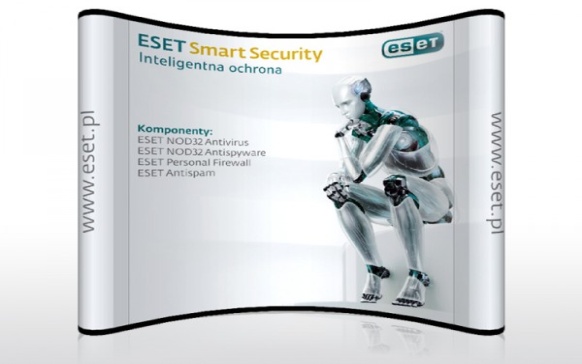 Szacowany nakład3 sztukiWycena1 sztukaG.2Ścianka reklamowa nr 2 (wymiary 2200 x 2220)Ścianka reklamowa nr 2 (wymiary 2200 x 2220)WymiaryŚcianka reklamowa szerokość 2200 mm, wysokość 2220 mm; +/–10% dopuszczalna tolerancja). Torba transportowa- 850 x 330 x 200 mm; +/–20% dopuszczalna tolerancjaSurowiec/materiałŚcianka reklamowa – konstrukcja aluminiowa.Kolory i technika zadruku/znakowaniaŚcianka reklamowa – kolor konstrukcji srebrny. Wykonanie wydruku grafiki na elastycznej tkaninie poliestrowej idealnie dopasowanej do konstrukcji wg projektu przygotowanego przez zamawiającego- techniką sublimacji. Zadruk z jednej strony.Dodatkowe informacjeŚcianka reklamowa, składa się z aluminiowych profili łączonych ze sobą na specjalne zatrzaski. Rurka jest wkładana w rurkę, to ułatwia szybki montaż. Wydruk jest jedną tkanina zakładana na konstrukcję jak poszewka na poduszkę. Zapinana na zamek błyskawiczny.  Wydruk jest zapakowany w osobny pokrowiec. Torba transportowa, pod spodem ma jeżyki, zamykana na suwak.Ilustracja poglądowa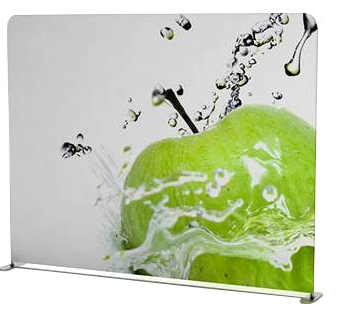 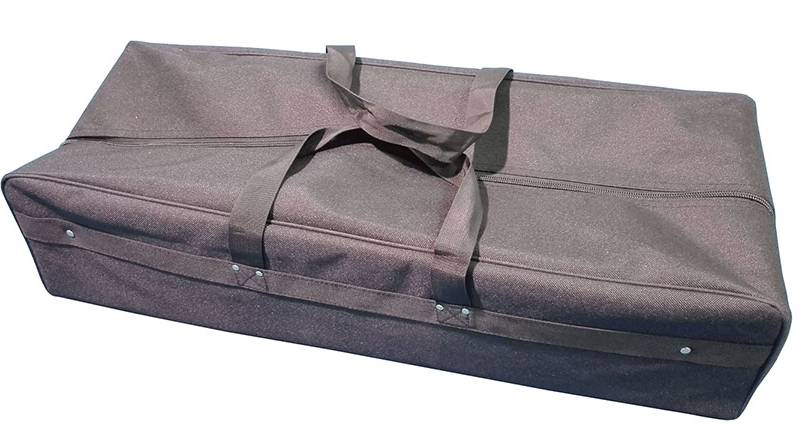 Szacowany nakład2 sztukiWycena1 sztukaG.3Ścianka reklamowa nr 3 (wymiary 2800 x 2220)Ścianka reklamowa nr 3 (wymiary 2800 x 2220)WymiaryŚcianka reklamowa szerokość 2800 mm, wysokość 2220 mm; +/–10% dopuszczalna tolerancja). Torba transportowa- 850 x 330 x 200 mm; +/–20% dopuszczalna tolerancjaSurowiec/materiałŚcianka reklamowa – konstrukcja aluminiowa.Kolory i technika zadruku/znakowaniaŚcianka reklamowa – kolor konstrukcji srebrny. Wykonanie wydruku grafiki na elastycznej tkaninie poliestrowej idealnie dopasowanej do konstrukcji wg projektu przygotowanego przez zamawiającego- techniką sublimacji. Zadruk z jednej strony.Dodatkowe informacjeŚcianka reklamowa, składa się z aluminiowych profili łączonych ze sobą na specjalne zatrzaski. Rurka jest wkładana w rurkę, to ułatwia szybki montaż. Wydruk jest jedną tkanina zakładana na konstrukcję jak poszewka na poduszkę. Zapinana na zamek błyskawiczny.  Wydruk jest zapakowany w osobny pokrowiec. Torba transportowa, pod spodem ma jeżyki, zamykana na suwak.Ilustracja poglądowaSzacowany nakład2 sztukiWycena1 sztukaG.4Ścianka reklamowa nr 4 (wymiary 3400 x 2220)Ścianka reklamowa nr 4 (wymiary 3400 x 2220)WymiaryŚcianka reklamowa szerokość 3400 mm, wysokość 2220 mm; +/–10% dopuszczalna tolerancja). Torba transportowa- 850 x 330 x 200 mm; +/–20% dopuszczalna tolerancjaSurowiec/materiałŚcianka reklamowa – konstrukcja aluminiowa.Kolory i technika zadruku/znakowaniaŚcianka reklamowa – kolor konstrukcji srebrny. Wykonanie wydruku grafiki na elastycznej tkaninie poliestrowej idealnie dopasowanej do konstrukcji wg projektu przygotowanego przez zamawiającego- techniką sublimacji. Zadruk z jednej strony.Dodatkowe informacjeŚcianka reklamowa, składa się z aluminiowych profili łączonych ze sobą na specjalne zatrzaski. Rurka jest wkładana w rurkę, to ułatwia szybki montaż. Wydruk jest jedną tkanina zakładana na konstrukcję jak poszewka na poduszkę. Zapinana na zamek błyskawiczny.  Wydruk jest zapakowany w osobny pokrowiec. Torba transportowa, pod spodem ma jeżyki, zamykana na suwak.Ilustracja poglądowaSzacowany nakład2 sztukiWycena1 sztukaG.5Ścianka reklamowa nr 5 ( łukowa)Ścianka reklamowa nr 5 ( łukowa)WymiaryŚcianka reklamowa szerokość 3100 mm, wysokość 2210 mm; +/–10% dopuszczalna tolerancja). Torba transportowa- 850 x 330 x 200 mm; +/–20% dopuszczalna tolerancjaSurowiec/materiałŚcianka reklamowa – konstrukcja aluminiowa.Kolory i technika zadruku/znakowaniaŚcianka reklamowa – kolor konstrukcji srebrny. Wykonanie wydruku grafiki na elastycznej tkaninie poliestrowej idealnie dopasowanej do konstrukcji wg projektu przygotowanego przez zamawiającego- techniką sublimacji. Zadruk z jednej strony.Dodatkowe informacjeŚcianka reklamowa, składa się z aluminiowych profili łączonych ze sobą na specjalne zatrzaski. Rurka jest wkładana w rurkę, to ułatwia szybki montaż. Wydruk jest jedną tkanina zakładana na konstrukcję jak poszewka na poduszkę. Zapinana na zamek błyskawiczny.  Wydruk jest zapakowany w osobny pokrowiec. Torba transportowa, pod spodem ma jeżyki, zamykana na suwak.  Klasyczny łukowy kształt.Ilustracja poglądowa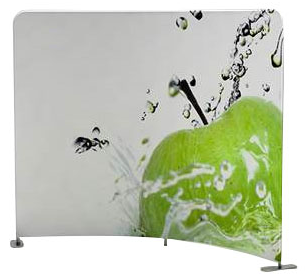 Szacowany nakład2 sztukiWycena1 sztukaG.1Banner typu ROLL-UP, wymiary 200x100 cmBanner typu ROLL-UP, wymiary 200x100 cmWymiaryWysokość 2000 mm x szerokość 1000 mm; +/–10% dopuszczalna tolerancja Surowiec/materiałMateriał typu block-out (o gramaturze minimum 600 g/m2) z jednej strony, z drugiej matowy. Grubość materiału: max. 220 mikronów bez efektu zawijania się boków lub falowania materiału. Aluminiowy maszt. Dolne stalowe gniazdo obsadzenia masztu. Górne gniazdo obsadzenia masztu z tworzywa sztucznego z wkładem centrującym. Kaseta ze sztywnego, grubego aluminium, bez nóżek, chromowane boki kasety.Kolory i technika zadruku/znakowaniaJakość wydruku: 720 dpi z laminatem antyrefleksyjnym. Druk solwentowy, jednostronny w pełnym kolorze. Projekt nadruku zostanie dostarczony przez Zamawiającego.Dodatkowe informacjeLekka konstrukcja z możliwością regulacji w pionie. Górna listwa zaciskowa. Składany trzyczęściowy maszt podpierający, z pewnym i niewidoczny od frontu zaczepem. Boki kasety w kształcie łezki z systemem rolującym.Ilustracja poglądowa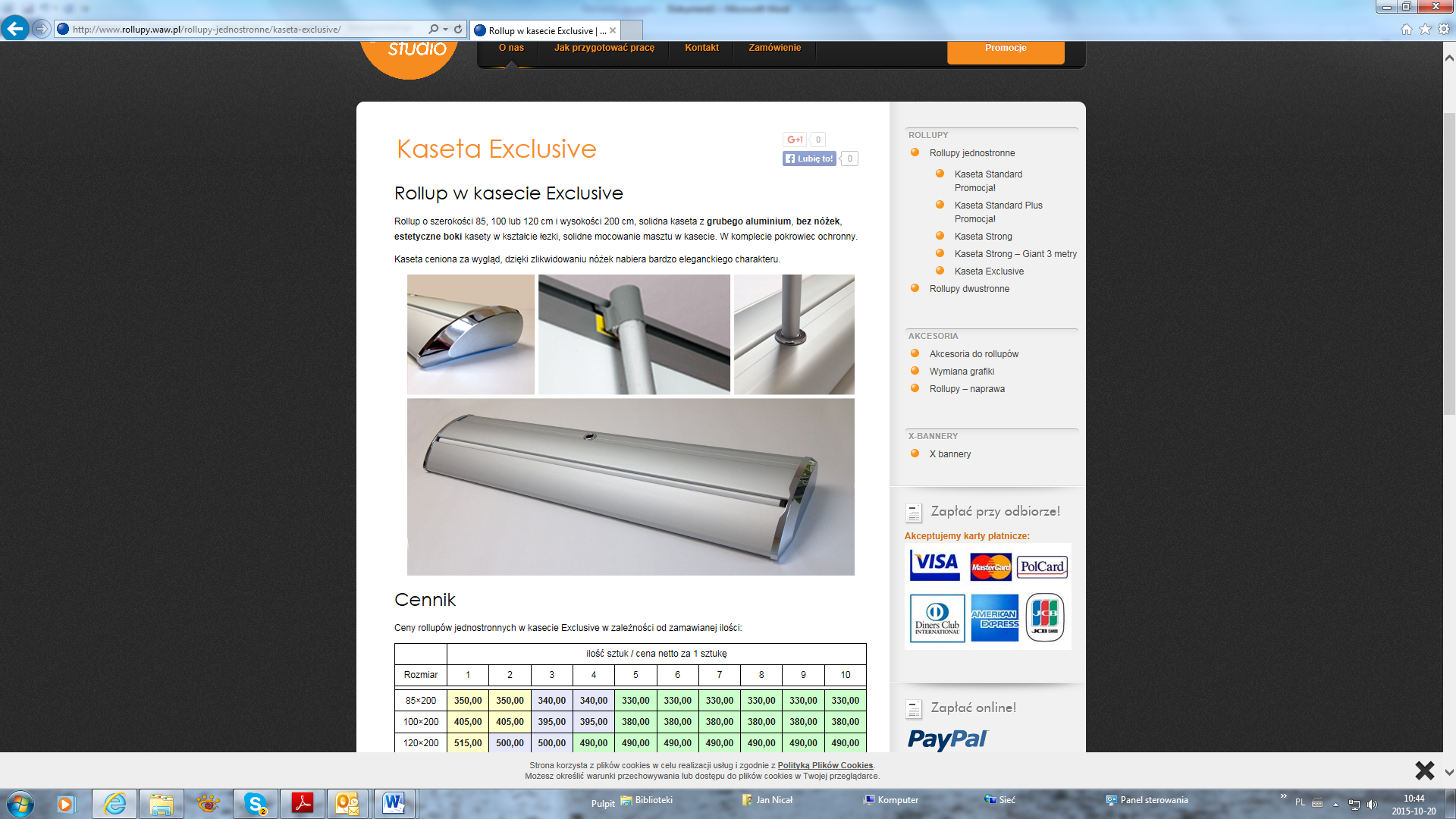 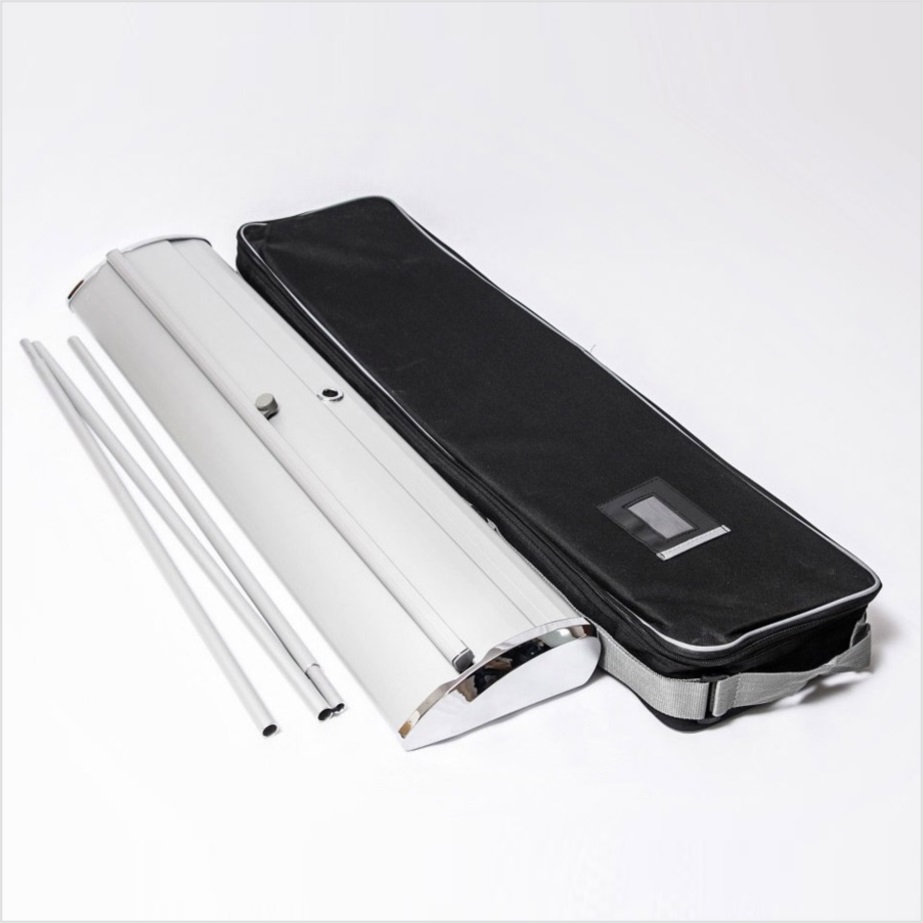 PakowanieRoll-up pakowany w pokrowiec, wykonany z mocnego, nie drącego się materiału usztywnianego od wewnątrz dodatkowo wszytą wkładką Pokrowiec wyposażony w 2 rodzaje uchwytów: jeden uchwyt samoregulujący oraz 2 rączki, uchwyty wzmocnione w miejscu przyszycia do pokrowca dodatkowym przeszyciem; na jednej z zewnętrznych stron pokrowca powinna się znajdować mała, przezroczysta  kieszonka, w której można umieścić wydrukowany mini projekt roll-upu. Pokrowiec zamykany na suwak umożliwiający spakowanie roll-upu w pozycji poziomej (zdjęcie poniżej).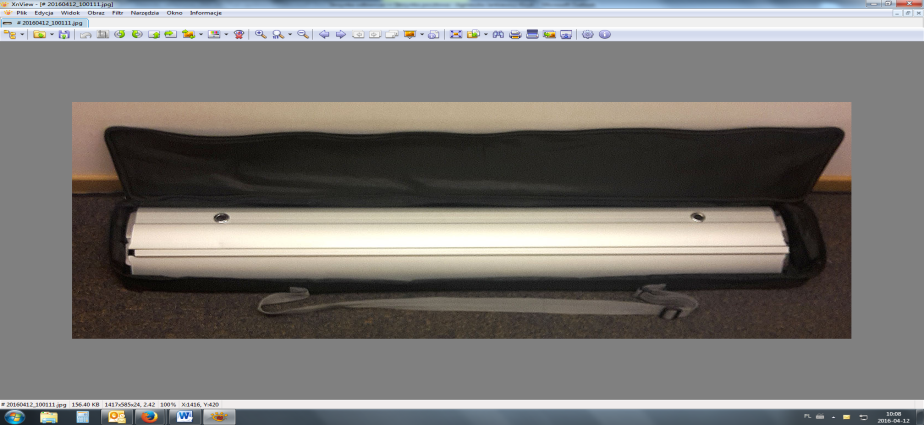 Szacowany nakład28 sztukWycena1 sztukaG.2Banner typu ROLL-UP, wymiary 200x120 cmBanner typu ROLL-UP, wymiary 200x120 cmWymiaryWysokość 2000 mm x szer. 1200 mm; +/–10% dopuszczalna tolerancjaSurowiec/materiałMateriał typu block-out (o gramaturze minimum 600 g/m2) z jednej strony, z drugiej matowy.  Grubość materiału: max. 220 mikronów bez efektu zawijania się boków lub falowania materiału (maksymalne tolerowane odchylenie od płaszczyzny wynosi 17 proc.). Aluminiowe 2 maszty podpierające. Dolne stalowe gniazdo obsadzenia masztu. Górne gniazdo obsadzenia masztu z tworzywa sztucznego z wkładem centrującym. Kaseta ze sztywnego, grubego aluminium, bez nóżek, chromowane boki kasety.Kolory i technika zadruku/znakowaniaJakość wydruku: 720 dpi z laminatem antyrefleksyjnym. Druk solwentowy, jednostronny w pełnym kolorze. Projekt nadruku zostanie dostarczony przez Zamawiającego.Dodatkowe informacjeLekka konstrukcja z możliwością regulacji w pionie. Górna listwa zaciskowa. Składane trzyczęściowe dwa maszty podpierające, z pewnymi i niewidocznymi od frontu zaczepami. Boki kasety w kształcie łezki z systemem rolującym.Ilustracja poglądowaPakowanieRoll-up pakowany w pokrowiec, wykonany z mocnego, nie drącego się materiału usztywnianego od wewnątrz dodatkowo wszytą wkładką Pokrowiec wyposażony w 2 rodzaje uchwytów: jeden uchwyt samoregulujący oraz 2 rączki, uchwyty wzmocnione w miejscu przyszycia do pokrowca dodatkowym przeszyciem; na jednej z zewnętrznych stron pokrowca powinna się znajdować mała, przezroczysta  kieszonka, w której można umieścić wydrukowany mini projekt roll-upu. Pokrowiec zamykany na suwak umożliwiający spakowanie roll-upu w pozycji poziomej (zdjęcie poniżej).Szacowany nakład28 sztukWycena1 sztukaG.3Banner typu ROLL-UP mini, wymiary 45 x 31 cmBanner typu ROLL-UP mini, wymiary 45 x 31 cmWymiaryWysokość  roll-upa z kasetą: 450 mm x szerokość kasety 310 mm; +/–10% dopuszczalna tolerancja; Wymiary zadruku: wysokość 428 mm + 8mm chowany display; szerokość 297 mm; +/–10% dopuszczalna tolerancja; Surowiec/ wykorzystany materiałRodzaj materiału: Materiał typu block-out z jednej strony, z drugiej matowy.  Grubość materiału: max. 220 mikronów bez efektu zawijania się boków lub falowania materiału. Kolory i technika zadruku/znakowaniaJakość wydruku: 720 dpi z laminatem antyrefleksyjnym. Techniki zadruku: druk solwentowy, jednostronny w pełnym kolorze. Projekt nadruku zostanie dostarczony przez Zamawiającego.Wykończenie/oprawa 
i uszlachetnienieAluminiowy maszt. Dolne stalowe gniazdo obsadzenia masztu. Górne gniazdo obsadzenia masztu z tworzywa sztucznego z wkładem centrującym. Kaseta ze sztywnego, grubego aluminium, bez nóżek, chromowane boki kasety.Dodatkowe informacjeLekka konstrukcja z możliwością regulacji w pionie. Górna listwa zaciskowa. Składany dwuczęściowy maszt podpierający, z pewnym i niewidoczny od frontu zaczepem. Boki kasety w kształcie łezki z systemem rolującym.Ilustracja poglądowa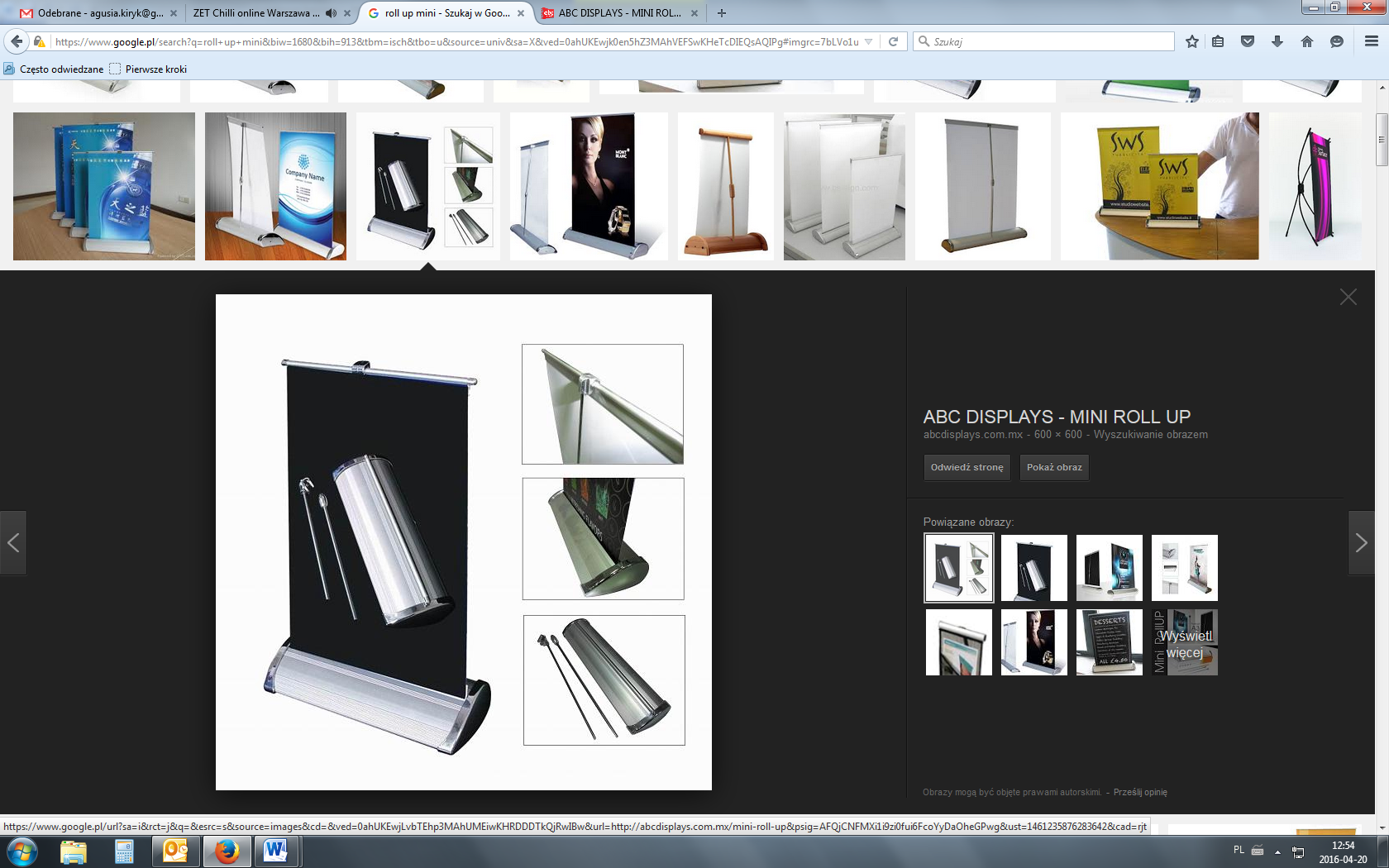 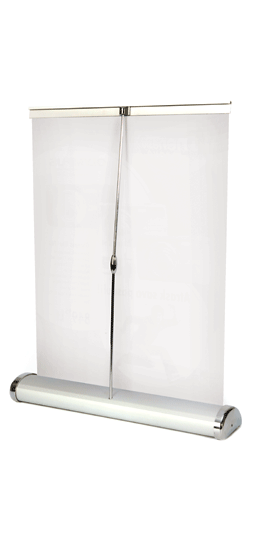 PakowanieRoll-up pakowany w folię bąbelkową oraz mocne tekturowe pudełkoSzacowany nakład40 sztukWycena1 sztukaG.4Banner typu ROLL-UP, wymiary 200x200 cmBanner typu ROLL-UP, wymiary 200x200 cmWymiary200 x 200 cm; +/–10% dopuszczalna tolerancja Surowiec/ wykorzystany materiałRodzaj materiału: Materiał typu block-out (o gramaturze minimum 600 g/m2) z jednej strony, z drugiej matowy.  Grubość materiału: max. 220 mikronów bez efektu zawijania się boków lub falowania materiału.Kolory i technika zadruku/znakowaniaTechniki zadruku: Jakość wydruku: 720 dpi z laminatem antyrefleksyjnym. Druk solwentowy, jednostronny w pełnym kolorze. Projekt nadruku zostanie dostarczony przez Zamawiającego.Wykończenie/oprawa 
i uszlachetnienie2 aluminiowe maszty (odpowiedniej grubości). Dolne stalowe gniazda obsadzenia masztów. Górne gniazda obsadzenia masztów z tworzywa sztucznego z wkładem centrującym. Ilustracja poglądowa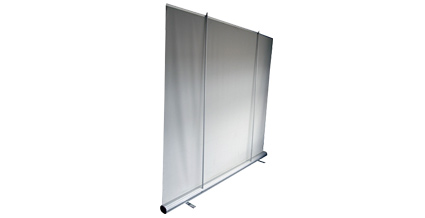 PakowanieRoll-up pakowany w pokrowiec, wykonany z mocnego, nie drącego się materiału usztywnianego od wewnątrz dodatkowo wszytą wkładką. Pokrowiec zamykany na suwak umożliwiający spakowanie roll-upu.Szacowany nakład4 sztukiWycena1 sztukaG.5Pokrowiec na banner typu roll-upPokrowiec na banner typu roll-upWymiaryWymiary: 120 cm wysokości x 20 cm szerokości x 11 cm głębokości; +/–10% dopuszczalna tolerancja;Surowiec/ wykorzystany materiałRodzaj materiału: wykonany z mocnego, nie drącego się materiału usztywnianego od wewnątrz dodatkowo wszytą wkładką;Kolor pokrowca: czarny lub szary;Kolor uchwytów: czarny lub szary;Wykończenie/oprawa 
i uszlachetnienieNa jednej z zewnętrznych stron pokrowca powinna się znajdować mała, przezroczysta  kieszonka, w której można umieścić wydrukowany mini projekt roll-upu.Dodatkowe informacjePokrowiec wyposażony w 2 rodzaje uchwytów: jeden uchwyt samoregulujący oraz 2 rączki, uchwyty wzmocnione w miejscu przyszycia do pokrowca dodatkowym przeszyciem;Ilustracja poglądowa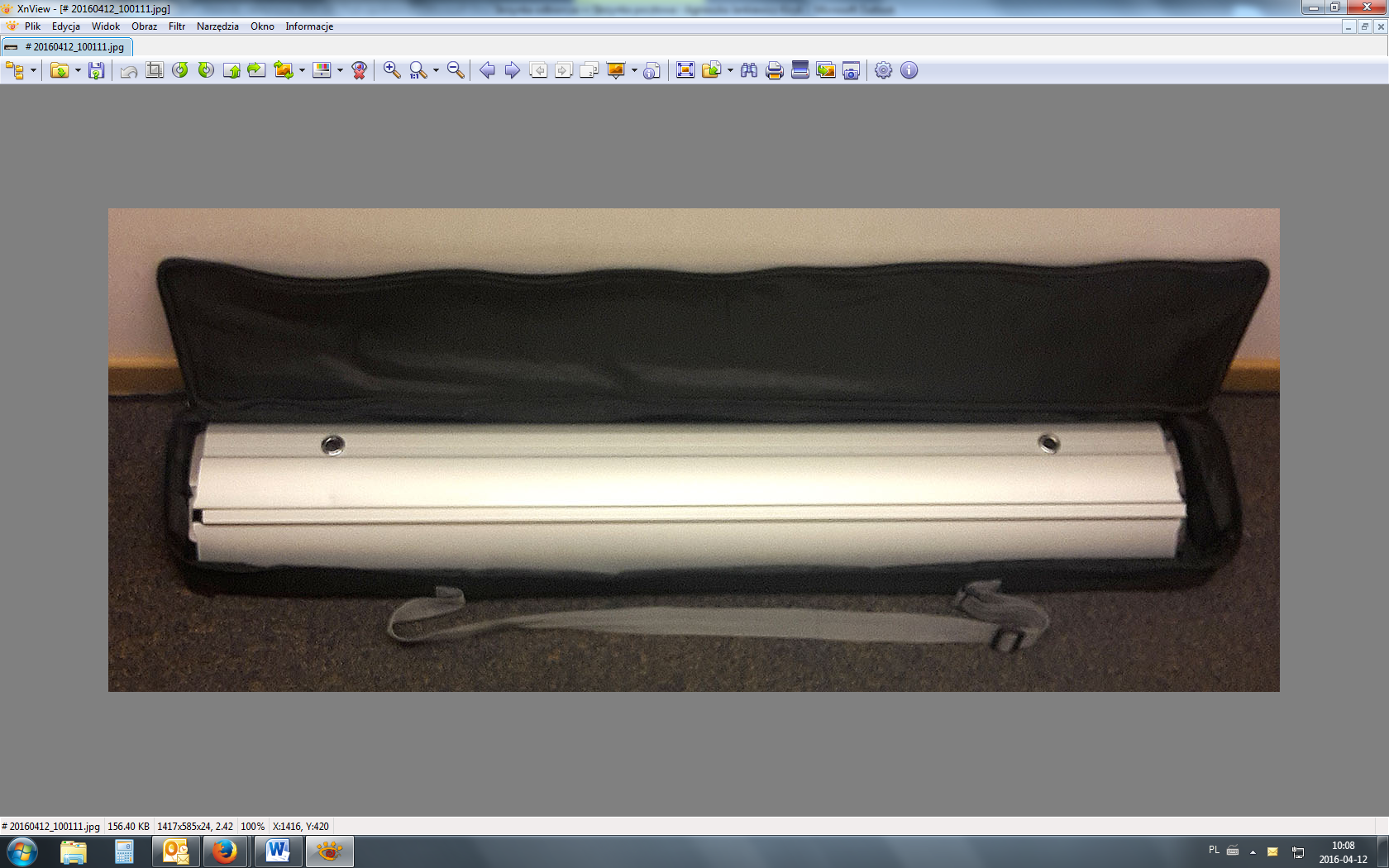 PakowaniePokrowiec zamykany na suwak umożliwiający spakowanie roll-upu w pozycji poziomej (zdjęcie powyżej).Szacowany nakład15 sztukWycena1 sztuka